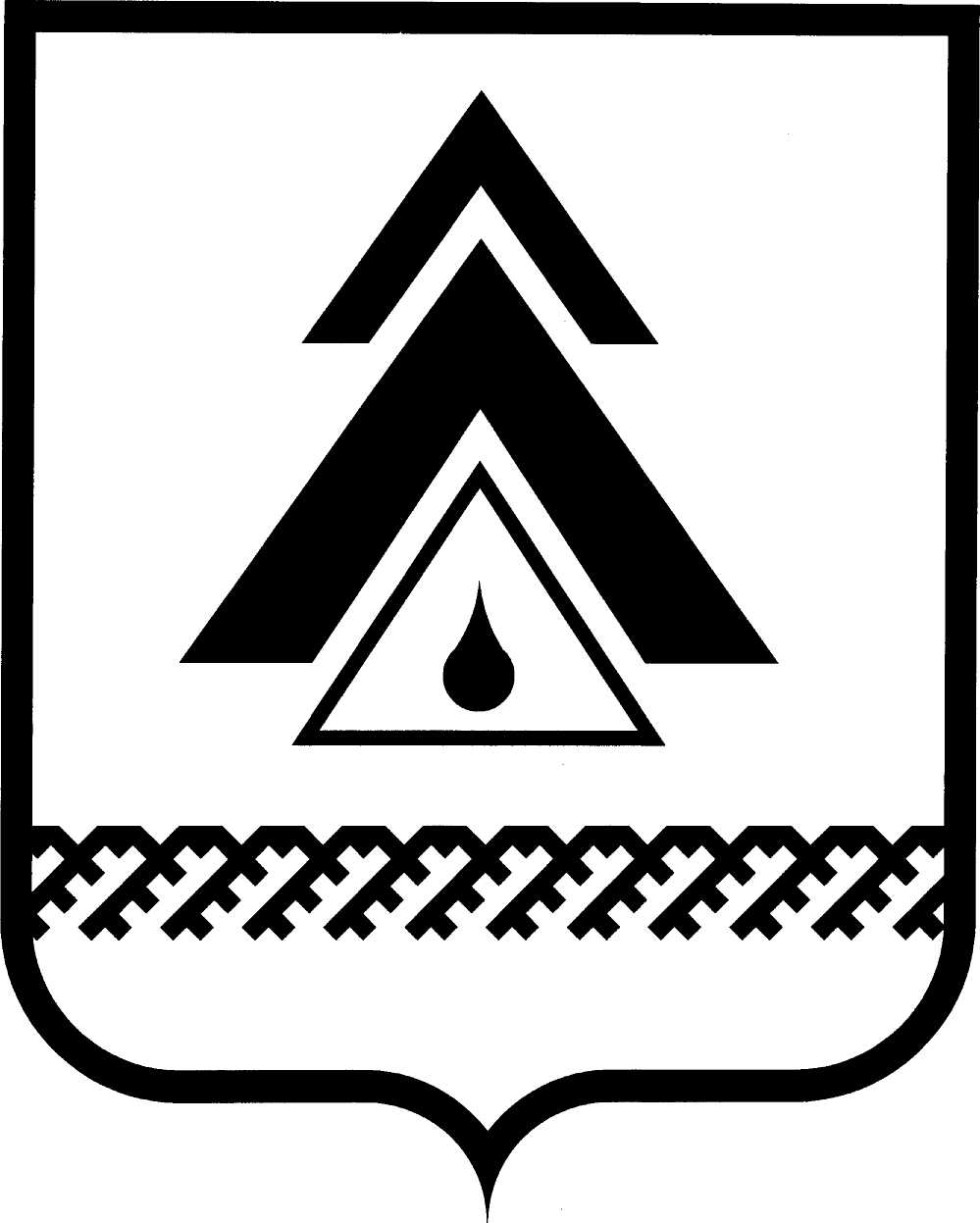 ДУМА НИЖНЕВАРТОВСКОГО РАЙОНАХанты-Мансийского автономного округа - ЮгрыРЕШЕНИЕО внесении изменений в Устав Нижневартовского районаВ соответствии с Федеральным законом от 06.10.2003 № 131-ФЗ «Об общих принципах организации местного самоуправления в Российской Федерации», учитывая результаты публичных слушаний по решению Думы района от 10.10.2013 № 382 «Об утверждении проекта решения Думы района «О внесении изменений в Устав Нижневартовского района»,Дума районаРЕШИЛА:1. Внести изменения в Устав Нижневартовского района согласно приложению.2. Направить настоящее решение на регистрацию в Управление Министерства юстиции Российской Федерации по Ханты-Мансийскому автономному округу – Югре в установленные законодательством сроки для государственной регистрации. 3. Опубликовать настоящее решение в районной газете «Новости Приобья» после государственной регистрации.4. Настоящее решение вступает в силу в соответствии с Федеральным законом «Об общих принципах организации местного самоуправления в Российской Федерации», за исключением пункта 1 приложения к настоящему решению, который вступает в силу с 01.01.2014. Глава района  								            А.П. ПащенкоПриложение к решению Думы района от 03.12.2013 № 415     Изменения в Устав Нижневартовского района1. Пункт 11 части 1 статьи 6 изложить в следующей редакции:«11) организация предоставления общедоступного и бесплатного дошкольного, начального общего, основного общего, среднего общего образования по основным общеобразовательным программам в муниципальных образовательных организациях (за исключением полномочий по финансовому обеспечению реализации основных общеобразовательных программ в соответствии с федеральными государственными образовательными стандартами), организация предоставления дополнительного образования детей в муниципальных образовательных организациях (за исключением дополнительного образования детей, финансовое обеспечение которого осуществляется органами государственной власти субъекта Российской Федерации), создание условий для осуществления присмотра и ухода за детьми, содержания детей в муниципальных образовательных организациях, а также организация отдыха детей в каникулярное время;».2. Часть 2 статьи 20 дополнить пунктами 3, 4 следующего содержания:«3) определение способа расчета расстояния от соответствующих организаций и (или) объектов до границ прилегающих к ним территорий, на которых в соответствии с законодательством не допускается розничная продажа алкогольной продукции;4) организация профессионального образования и дополнительного профессионального образования выборных должностных лиц местного самоуправления, депутатов Думы района, муниципальных служащих.».3. Пункт 18 части 5 статьи 30 изложить в следующей редакции:«18) организация профессионального образования и дополнительного профессионального образования муниципальных служащих администрации района и работников муниципальных учреждений;».4. В пункте 6 части 1 статьи 41 слово «(полного)» исключить. от 03.12.2013г. Нижневартовск                                                            № 415         